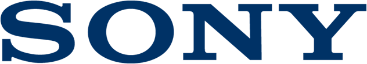 Comunicado de imprensaA série h.ear da Sony obtém um novo estilo compacto e uma atualização das coresDisponível em três estilos diferentes na série de auscultadores de 2017, incluindo: novos auscultadores compactos tipo auricular, circum aurais e com suporte para a nucaTodos em cinco tons temáticos modernosSom de alta qualidade sem fios Desenhado para ser emparelhado com o novo Walkman® em variações de cores correspondentes A Sony anuncia três novos auscultadores sem fios h.ear e dispositivos Walkman® correspondentes para se adequarem aos amantes de música conscientes do seu próprio estilo, pertencentes à geração Y. Ao mesmo tempo que mantém um design simples e deslumbrante, as cores são atualizadas e tratadas especialmente com influências das últimas modas; os cinco novos tons chamam-se: Horizon Green, Twilight Red, Grayish Black, Pale Gold e Moonlit Blue. Com diferentes tonalidades intermédias, estas cores foram concebidas para se enquadrarem de forma harmoniosa no seu estilo de vida e expressarem o seu gosto pessoal. Os novos Walkman da série NW-A40 estão disponíveis com as mesmas cores, para que possa desfrutar de Áudio de Alta Resolução com uma combinação elegante.A série h.ear está concebida para o máximo conforto, ao mesmo tempo que permanece elegante; estes auscultadores BLUETOOTH® sem fios possuem uma alta qualidade do som, para uma audição perfeita enquanto faz inveja aos seus amigos e companheiros de viagem A nova aplicação Sony | Headphones Connect disponível para auscultadores h.ear permite-lhe ter mais controlo sobre o que ouve e a forma como ouve e o equalizador permite uma reprodução no estilo em que deseja ouvir. Os efeitos de som já instalados permitem-lhe escolher entre os estilos de estádio, discoteca, sala de concertos ou palco exterior, para que possa sentir o som como se estivesse num espetáculo ao vivo. Tamanho mínimo, qualidade máximaO design compacto dos h.ear on 2 Mini Wireless (WH-H800) significa que estes auscultadores sem fios tipo auricular confortáveis e engraçados são minimalistas e leves, perfeitos para ligar quando vai sair e, depois, guardá-los de forma organizada na sua mala quando chega ao seu destino.  Som de alta qualidade sem fios com LDAC™ ou DSEE HX e capacidade de Áudio de Alta Resolução com cabo; os auscultadores h.ear on 2 Mini Wireless são pequenos e leves, mas definitivamente poderosos. E, certamente, não comprometem de modo algum a autonomia da bateria, já que os pode ter ligados durante 24 horas, sem ter de os carregar novamente. Ou obtenha 90 minutos de autonomia ao ligar durante apenas 10 minutos com o Quick Charging.Cancele o ruído e saia com estiloOs auscultadores h.ear on 2 Wireless NC (WH-H900N) possuem a tecnologia de cancelamento de ruído com controlo tátil no estilo circum aural. Os modos de Som Ambiente e Quick Attention são uma forma inteligente de controlar a sua experiência de audição em movimento.   A autonomia da bateria também é crucial, uma vez que os h.ear on 2 Wireless NC possuem 28 horas de autonomia e o Quick Charging proporciona mais 65 minutos de autonomia com apenas 10 minutos de carregamento nestes auscultadores de alta resolução, dando-lhe a melhor qualidade de áudio, durante todo o dia. Trazendo conforto a todas as chamadasPerfeito para ouvir música, atender chamadas e muito mais, os h.ear in 2 Wireless (WI-H700) são a opção de suporte para a nuca sem fios da série. Com um clipe magnético para fixar nas pontas, este par elimina o incómodo dos fios e beneficia de uma útil vibração de chamada para o notificar das chamadas recebidas.  Com 8 horas de autonomia de bateria num formato tão compacto, os h.ear in 2 Wireless enquadram-se perfeitamente no seu estilo de vida diário.O leitor de música perfeito para os seus novos auscultadoresO Walkman da série NW-A40 tem classe, é compacto e corresponde totalmente às cores da 2.ª geração da série h.ear. É compatível com Áudio de Alta Resolução e possui um amplificador digital S-Master HX™ integrado; com DSEE HX™, vai fazer o upscaling da sua biblioteca de música existente, sendo também capaz de reproduzir ficheiros DSD e funcionando como um USB DAC para os ficheiros de música do seu PC. Este leitor de música digital também é compatível com o formato de ficheiros MQA™.O modo de Som Ambiente e de Cancelamento de Ruído estão disponíveis quando utilizar os auscultadores incluídos na caixa com o NW-A45HN; este Walkman® pode adaptar-se facilmente ao seu ambiente circundante para proporcionar a melhor experiência de som.A conectividade sem fios através da tecnologia BLUETOOTH® oferece uma forma alternativa de o utilizar na rua. Para além disso, sendo compatível com áudio HD LDAC™ e Qualcomm® aptX™, dá-lhe opções para o modo de utilização.A série A40 foi concebida de forma inteligente, com um ecrã tátil pequeno de 3,1 polegadas para uma interface gráfica simples de utilizar com navegação fácil, uma vez que dispõe de menos camadas de opções de ecrã. Com uma autonomia de bateria enorme de até 45 horas, pode levar este Walkman consigo durante todo o dia e toda a noite, sem se preocupar em ficar sem bateria. Os WH-H900N estarão disponíveis a partir de setembro de 2017, com um preço aproximado de £250/€300.Os WH-H800 estarão disponíveis a partir de setembro de 2017, com um preço aproximado de £200/€220.Os WH-H700 estarão disponíveis a partir de setembro de 2017, com um preço aproximado de £150/€180.O preço poderá variar consoante o vendedor.O NW-A45HN estará disponível a partir do início de 2018, na versão de 16 GB, nas cores Grayish Black/Twilight Red/Moonlit Blue.O NW-A45 estará disponível a partir do início de 2018, na versão de 16 GB, nas cores Horizon Green, Twilight Red, Grayish Black, Pale Gold e Moonlit Blue.– Fim –Para mais informação sobre os produtos visite:WH-H900N:http://www.sony.pt/electronics/auscultadores-banda-cabeca/wh-h900nWH-H800: http://www.sony.pt/electronics/auscultadores-banda-cabeca/wh-h800WH-H700: http://www.sony.pt/electronics/auscultadores-auriculares/wi-h700Sobre a Sony Corporation: A Sony Corporation é um fabricante líder de produtos de áudio, vídeo, jogos, comunicação, dispositivos essenciais e tecnologias da informação, para os mercados de consumo e profissional. Graças às suas atividades no mundo da música, da imagem, do entretenimento por computador e online, a Sony está numa posição única para ser a empresa líder mundial no setor da eletrónica e do entretenimento. A Sony registou um volume de vendas anual consolidado de aproximadamente 76 mil milhões de dólares no ano fiscal terminado a 31 de março de 2017.  Website Global da Sony: http://www.sony.net/